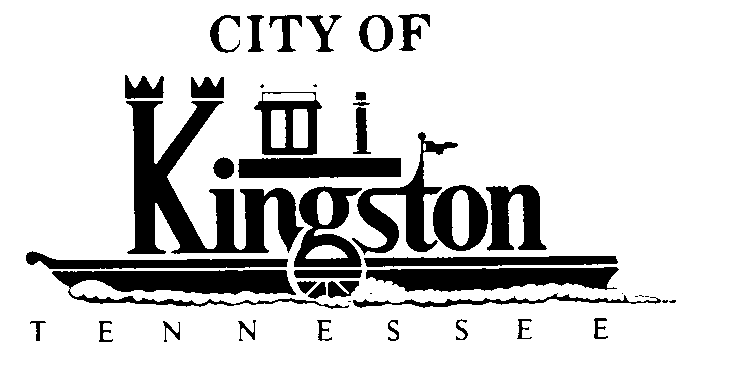 PUBLIC HEARINGSEPTEMBER 14, 2010 – 6:45 P.M.A G E N D AAn Ordinance Rezoning a Certain Territory on Map 49, Parcels  46.02; 46.03; 46.04; 46.05; 46.08; Boeing Drive, Within the City of Kingston, Tennessee From M-1, Light Industrial to R-2 Residential - Planning CommissionREGULAR MEETING KINGSTON CITY COUNCILSEPTEMBER 14, 2010 – 7 P.M.A G E N D ACall to orderInvocation and pledgeRoll callApproval of Previous MinutesCitizen Comments/Persons to Appear6.	ReportsReports by Mayor and Council MembersDepartment ReportsCity Manager’s ReportReport by Rockwood Electric Representative – Council Member McClureTransportation Committee Report – Council Member WhiteGreen Technology Committee Report - Vice Mayor NicholsAddition of Items to the Meeting Agenda Received After Close of Agenda Deadline (By Unanimous Consent of All Members of Council)UNFINISHED BUSINESSDiscussion and Possible Action Regarding an Agreement with the Tennessee Department of Transportation to Fund Improvements for the High Point Orchard Road Bridge Second Reading of an Ordinance to Regulate the Business of Dealing in Antique or Used Silverware and Jewelry and Timepieces, Scrap Jewelry or Precious Metals Where the Said Purchase is for Resale in its Original Form or as Changed by Remounting, Melting, Reforming, Remolding, Recasting or for the Purpose of Resale as Scrap or in Bulk Ordinance Option 1 Includes Coinage.  Ordinance Option 2 Removes Coinage.Second Reading of an Ordinance Authorizing the Employment of a Collection Agency to Collect Fines and Costs Assessed by the Kingston City Court Where Said Fines and Costs Have Not Been Collected Within 90 Days After They Are Due and Authorizing the Mayor of the City of Kingston to Execute an Agreement with Solutia Revenue Recovery, Inc.NEW BUSINESSApprove and Authorize the Mayor to Execute an Inter-local Agreement With Roane County Government for Billing of Wastewater ServiceDesignate the Celebration of Halloween on Saturday, October 30 From 6:00 to 8:00 p.m.First Reading of an Ordinance Rezoning a Certain Territory on Map 49, Parcels  46.02; 46.03; 46.04; 46.05; 46.08; Boeing Drive, Within the City of Kingston, Tennessee From M-1, Light Industrial to R-2 ResidentialAuthorize the Mayor to Request the Remainder of City Grant Funds ($48,475.98) from Roane County for Installation of Security Cameras at Ft. Southwest Point, Ladd Landing Park,  Ladd Park, Kingston City Park, the Kingston Public Library, the Kingston Community Center, and the Gravel Pit with Auxiliary Equipment to be Located at the Kingston Police Department (leaving a balance owed on the Gravel Pit of $3,402.91).  Not Included in These Figures:  58 Landing at a Cost of $9,183.84.